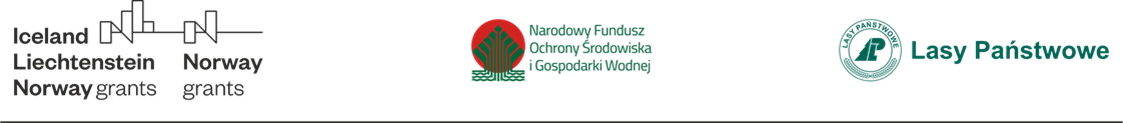 Załącznik nr 2                                                               Umowa nr ………….. (Projekt umowy)          Zawarta w dniu ……….2022 r. w Woziwodzie  pomiędzy Skarbem Państwa Państwowym Gospodarstwem Leśnym Lasy Państwowe Nadleśnictwem Woziwoda mającym swą siedzibę Woziwoda 3, 89-504 Legbąd, posiadającym NIP 561-000-32-87 reprezentowanym przez Stefana Konczala - nadleśniczego, zwanym w dalszej treści umowy „Inwestorem” a ………………………………………………….., zwanym w dalszej treści umowy „Wykonawcą” w rezultacie dokonania przez Inwestora wyboru oferty Wykonawcy wyłonionego w trybie i na zasadach określonych zarządzeniem nr 2/2021 Nadleśniczego Nadleśnictwa Woziwoda z dnia  20.01.2021 r. w sprawie zasad udzielania zamówień o wartości szacunkowej nie przekraczającej kwoty 130 000 złotych, zawarta została umowa o następującej treści:Zamówienie realizowane ze środków zewnętrznych pochodzących z dofinansowania środkami Mechanizmu Finansowego Europejskiego Obszaru Gospodarczego, w ramach Programu Środowisko, Energia i Zmiany Klimatu -  Środowisko naturalne i ekosystemy, środków budżetu Państwa oraz środków własnych. 						§ 1.1.	 Inwestor zleca, a Wykonawca przyjmuje do wykonania zadanie polegające na dostawie, montażu i uruchomieniu kompletnej instalacji fotowoltaicznej o mocy minimum 8,00 kWp na dachu budynku Zielonej Szkoły, a także wykonanie niezbędnej dokumentacji powykonawczej oraz uzyskanie wymaganych uzgodnień, na podstawie dostarczonej koncepcji systemu fotowoltaicznego, przedmiaru robót, stanowiących załącznik nr 1 do niniejszej umowy oraz oferty stanowiącej załącznik nr 2 do niniejszej umowy. 2.	 Przedmiot umowy zostanie wykonany zgodnie z zakresem rzeczowym określonym w przedmiarze robót, opisującym roboty w kolejności ich technologicznego wykonania z podaniem ilości jednostek obmiarowych – wynikających z koncepcji systemu fotowoltaicznego.§  2.1.	Strony ustalają termin realizacji zadania: do 15.03.2022 r. 2.	Inwestor nie ma obowiązku przedłużenia terminu wykonania robót jeżeli wykonawca w ciągu 14 dni od zaistnienia okoliczności nie przedstawi zamawiającemu wniosku o przedłużenie terminu ze szczegółowym uzasadnieniem.3.	Po przekroczeniu terminu umownego zakończenia robót Wykonawcy nie przysługuje prawo do odstąpienia od wykonania przedmiotu umowy.						§  3.1.   Ustala się wynagrodzenie ryczałtowe dla Wykonawcy za wykonanie przedmiotu umowy:      	- kwota netto                …     zł      	- podatek VAT             …     złcena brutto zamówienia ( łącznie z podatkiem VAT ) wynosi …………… zł. słownie :  ………………2.   Podstawą płatności będzie przedłożona faktura wraz z załączonym do niej       zaakceptowanym przez strony protokołem odbioru robót.3.   Protokół odbioru robót powinien zostać wystawiony w oparciu o roboty budowlane       zawarte w przedmiarze robót .4.   Wynagrodzenie za wykonane roboty będzie płatne przelewem w terminie 14 dni od dnia doręczenia Inwestorowi prawidłowo wystawionej faktury, na rachunek bankowy Wykonawcy wskazany w fakturze.§  4.1.   Jeżeli w trakcie realizacji robót zajdzie konieczność wykonania robót dodatkowych, oraz robót niezbędnych ze względu na bezpieczeństwo, nieprzewidzianych w przedmiarze  robót to Wykonawca powinien niezwłocznie zawiadomić o tym Inwestora. 2.   Wszystkie roboty dodatkowe wykonywane będą na podstawie zatwierdzonego przez   Inwestora protokołu konieczności wykonania podpisanego przez przedstawiciela wykonawcy oraz przez Inspektora nadzoru ze strony Inwestora oraz kosztorysu przed wykonawczego zatwierdzonego przez Inwestora.3.   Roboty dodatkowe są wykonywane na podstawie odrębnej umowy zgodnie z zatwierdzonym kosztorysem wg stawki kalkulacyjnej określonej w ofercie.§  5.1.   Inwestor zobowiązany jest do:a)   przekazania terenu budowy w terminie do trzech dni po podpisaniu umowy,b)   zapewnienia nadzoru,c)   odbioru przedmiotu umowy,2.  Wykonawca zobowiązany jest do : a)   wykonania przedmiotu umowy zgodnie z projektem i kosztorysem ofertowym – stanowiącym        załączniki do umowy, obowiązującymi zasadami wiedzy technicznej, szczególności       techniczno-budowlanymi i przepisami prawa,b)   protokolarnego przejęcia terenu budowy,c)   zabezpieczenia terenu budowy z zachowaniem należytej staranności,d)   zawiadomienia Inwestora o zamiarze wykonania robót zanikających lub ulegających zakryciu,e)   przerwania robót na żądanie Inwestora oraz zabezpieczenia wykonanych robót przed ich        zniszczeniem,f)   zgłoszenia przedmiotu umowy do odbioru, uczestniczenie w czynnościach odbioru i        zapewnienie usunięcia stwierdzonych wad ,g)   dbania o należyty porządek na terenie budowy,h)   wyrównania ewentualnych szkód użytkownikom sąsiadujących posesji.						§  6.1.   Inspektorem nadzoru reprezentującym Inwestora jest ………………….2.	Przedstawicielem Wykonawcy na terenie budowy będzie …………….3.	Wykonawca jest zobowiązany do zapewnienia Inwestorowi oraz wszystkim osobom przez niego upoważnionym dostępu na teren budowy oraz do wszystkich miejsc, gdzie są wykonywane roboty budowlane lub gdzie przewiduje się ich wykonanie, a są związane z realizacją przedmiotu umowy.§  7.1.   Wykonawca wykonuje roboty z materiałów własnych.2.   Materiały zastosowane do realizacji przedmiotu umowy powinny odpowiadać wymogom  wyrobów dopuszczonych do obrotu i stosowania w budownictwie, określonych przepisami ustawy Prawo budowlane i ustawy z dnia 16 kwietnia 2004 r. o wyrobach   budowlanych (tekst jedn. Dz.U. z 2021 r. poz. 1213), polskimi normami przenoszącymi  normy europejskie lub normami innych państw członkowskich EOG przenoszących te normy.						§  8. 1.  Dla zabezpieczenia należytego wykonania umowy strony ustalają naprawienie szkody w formie kar umownych. 2.  Kary te będą naliczane w następujący sposób : 3.  Wykonawca zapłaci Inwestorowi kary umowne liczone od wynagrodzenia brutto:a)    10%  wartości zamówienia za każdy dzień zwłoki w wykonaniu przedmiotu umowy, liczonej od dnia wyznaczonego na wykonanie roboty do dnia faktycznego odbioru , jeżeli zwłoka powstała z przyczyn zależnych od Wykonawcy,b)   10 % za każdy dzień opóźnienia w usunięciu wad, liczony od dnia wyznaczonego na wykonanie usunięcia wad do dnia faktycznego odbioru,c)   za odstąpienie od umowy z przyczyn zależnych od Wykonawcy, wysokości 10 %  wynagrodzenia umownego. 4.  Inwestor zapłaci Wykonawcy kary umowne :a)   za zwłokę w odbiorze przedmiotu umowy, z przyczyn zależnych od Inwestora w wysokości 0,5 % za każdy dzień zwłoki,b)   z tytułu odstąpienia od umowy z przyczyn zależnych od Inwestora w wysokości             10 % wynagrodzenia umownego. 5.  Łączna wysokość kar umownych nie może przekraczać 20 % wynagrodzenia za        przedmiot umowy z wyłączeniem przypadku określonego w ust. 6. 6.  Jeżeli wartość szkody przekroczy wartość należnych kar umownych, strony będą mogły dochodzić od siebie należności w wysokości rzeczywiście poniesionej szkody.§ 9.1.   Odbioru robót dokonuje Inwestor po zgłoszeniu przez Wykonawcę zakończenia robót na piśmie.2.   Jeżeli Inwestor uzna, że roboty zostały zakończone i nie będzie miał zastrzeżeń co dokompletności i prawidłowości wyznaczy datę końcowego odbioru robót .3.   Za datę zakończenia robót przyjmuje się datę powiadomienia Inwestora przez         Wykonawcę o gotowości do odbioru.4.   Inwestor dokona końcowego odbioru robót i sporządzi protokół z przejęcia robót w         terminie 7 dni kalendarzowych od zgłoszenia.5.   Jeżeli w toku czynności odbiorczych zostaną stwierdzone wady, to Inwestorowi         przysługują następujące uprawnienia :a)	jeżeli wady nadają się do usunięcia, może odmówić odbioru do czasu usunięcia wad.    b)   jeżeli wady nie nadają się do usunięcia to :-	jeżeli nie uniemożliwiają one użytkowanie przedmiotu odbioru zgodnie z przeznaczeniem, Inwestor może odpowiednio obniżyć wynagrodzenie,-	jeżeli wady uniemożliwiają użytkowanie zgodnie z przeznaczeniem, Inwestor może odstąpić od umowy lub żądać wykonanie przedmiotu odbioru po raz drugi.6.   Strony postanawiają, że z czynności odbioru będzie spisany protokół, zawierający           wszelkie ustalenia dokonane w toku odbioru, jak też terminy wyznaczone na usunięcie  stwierdzonych przy odbiorze wad. Termin usunięcia wad nie może być dłuższy niż 14 dni od dnia spisania protokołu.7.   Wykonawca zobowiązany jest do zawiadomienia Inwestora o usunięciu wad oraz do zaproponowania terminu odbioru zakwestionowanych uprzednio robót jako wadliwe .Usunięcie wad powinno być stwierdzone protokolarnie.8.   Uprawnienia z tytułu rękojmi za wady fizyczne wygasają po upływie ……. miesięcy, od dnia  sporządzenia protokołu odbioru robót.9.   O wykryciu wady w okresie rękojmi Inwestor obowiązany jest zawiadomić Wykonawcę na piśmie. Istnienie wady strony potwierdzają protokolarnie .10. W przypadku nie usunięcia wad przez Wykonawcę w uzgodnionym terminie, wady te  usunie Inwestor obciążając pełnymi kosztami ich usunięcia Wykonawcę. Usunięcie wad przez Wykonawcę nastąpi w terminie 14 dni od dnia zawiadomienia o ich wykryciu.						§  10.1.	Inwestor uprawniony jest do odstąpienia od umowy w przypadku prowadzenia robót w sposób niezgodny z niniejszą umową.2.	Oświadczenie o odstąpieniu powinno być złożone na piśmie, w terminie 30 dni liczonych od dnia dowiedzenia się o podstawie odstąpienia.3.	Ponadto Inwestor uprawniony jest odstąpić od umowy w terminie 30 dni od dnia powzięcia wiadomości o zaistnieniu istotnej zmiany okoliczności powodującej, że wykonanie umowy nie leży w interesie publicznym, czego nie można było przewidzieć w chwili zawarcia umowy, lub dalsze wykonanie umowy może zagrozić podstawowemu interesowi bezpieczeństwa państwa lub bezpieczeństwu publicznemu.§  11.1.   Zakazuje się dokonywanie zmian postanowień umowy oraz wprowadzanie nowych        postanowień do umowy, niekorzystnych dla Inwestora, jeżeli przy ich uwzględnieniu         należałoby zmienić treść oferty, na podstawie której dokonano wyboru oferenta, chyba że konieczność wprowadzenia takich zmian wynika z okoliczności, których nie można było  przewidzieć w chwili zawarcia umowy.2.   Wszelkie zmiany w umowie pod rygorem nieważności muszą być dokonane w formie       pisemnej.§  12.1.   Strony ustalają, że w sprawach nie uregulowanych w niniejszej umowie będą miały zastosowanie przepisy Kodeksu Cywilnego.2.   Strony umowy zobowiązują się do niezwłocznego powiadomienia o każdej zmianie adresu lub numeru telefonu.3.   W przypadku nie zrealizowania zobowiązania wskazanego w ust. 2, pisma dostarczone pod wskazany adres w niniejszej umowie uważa się za doręczone .4.   Spory wynikłe na tle realizacji niniejszej umowy rozstrzygane będą przez właściwy miejscowo Sąd dla Inwestora. 5.   Umowę sporządzono w 2 jednobrzmiących egzemplarzach po 1 dla każdej ze stron.Administratorem Pani/Pana danych osobowych jest Nadleśnictwo Woziwoda, Woziwoda 3, 89-504 Legbąd. Pani/Pana dane osobowe będą przetwarzane przez Administratora w celu realizacji niniejszej umowy na podstawie art. 6 ust. 1 lit. b Ogólnego rozporządzenia o ochronie danych osobowych (RODO). Więcej informacji, na temat przetwarzania danych osobowych przez Administratora oraz opis przysługujących Pani/Panu praw z tego tytułu, są dostępne na stronie internetowej www.woziwoda@torun.lasy.gov.pl lub na tablicy informacyjnej w siedzibie Administratora.             Wykonawca 				                            Inwestor   ……………………………………..				……………………………………………..